        В соответствии с Федеральным законом 131-ФЗ «Об общих принципах организации местного самоуправления в Российской Федерации»,  решения Собрания депутатов Приволжского сельского поселения от 23.09.2022 № С-23/1 «О передаче имущества из собственности   Приволжского сельского поселения в муниципальную собственность администрации Мариинско-Посадского района Чувашской Республики»Собрание депутатов Мариинско-Посадского муниципального округа решило: Принять безвозмездно из собственности  Приволжского сельского поселения в муниципальную собственность администрации Мариинско-Посадского муниципального округа Чувашской Республики объекты водоснабжения, с целью организации выполнения работ по предоставлению услуг водоснабжения потребителям  Приволжского сельского поселения (Приложение 1).           2. Настоящее решение вступает в силу после его официального опубликования в муниципальной газете «Посадский вестник».Председатель Собрания депутатовМариинско-Посадского муниципального округа                                                  В.В. Петров   Приложение 1к решению  Собрания депутатовМариинско-Посадского муниципального округа от  23.11.2022    4/6 № Переченьобъектов водоснабжения  Приволжского сельского поселения, передаваемого из муниципальной собственности  Приволжского сельского поселения в муниципальную собственность администрации Мариинско-Посадского муниципального района Чувашской РеспубликиЧăваш  РеспубликинСĕнтĕрвăрри муниципаллă округĕн депутатсен ПухăвĕЙ Ы Ш Ă Н У2022.11.23   4/6 №Сĕнтĕрвăрри хули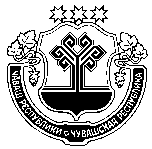 Чувашская  РеспубликаСобрание депутатов Мариинско-Посадскогомуниципального округа Р Е Ш Е Н И Е                23.11.2022 № 4/6г. Мариинский  ПосадЧувашская  РеспубликаСобрание депутатов Мариинско-Посадскогомуниципального округа Р Е Ш Е Н И Е                23.11.2022 № 4/6г. Мариинский  ПосадЧувашская  РеспубликаСобрание депутатов Мариинско-Посадскогомуниципального округа Р Е Ш Е Н И Е                23.11.2022 № 4/6г. Мариинский  ПосадО принятии имущества из муниципальной собственности   администрации  Приволжского сельского поселения в муниципальную собственность   администрации Мариинско-Посадского муниципального округа Чувашской РеспубликиО принятии имущества из муниципальной собственности   администрации  Приволжского сельского поселения в муниципальную собственность   администрации Мариинско-Посадского муниципального округа Чувашской РеспубликиО принятии имущества из муниципальной собственности   администрации  Приволжского сельского поселения в муниципальную собственность   администрации Мариинско-Посадского муниципального округа Чувашской Республики-Артезианская скважина с водопроводной сетью д. Нерядово, ул. Луговая (1- артскважина глубиной 140 м, 2- операторская насосной станции площадью застройки 3 кв. м, 3- водонапорная башня объемом 15 куб м., 4- подводящий водопровод протяженностью 541 м, 5- водопровод по ул. Луговая д. Нерядово протяженностью 1845 м.) Местоположение: Чувашская Республика, Мариинско-Посадский район, с/ пос. Приволжское, д. Нерядово, ул. Луговая; кадастровый номер 21:16:000000:8250, год завершения строительства 1985 (приложение: Выписка из ЕГРН на 4 листах);- Артезианская скважина с водопроводной сетью с. Кушниково, ул. Школьная и ул. Новая (1- Артскважина глубиной 116 м.,2- водонапорная башня объемом 15 куб. м.,3- напорный водопровод протяженностью 2 м., 4- операторская насосной станции площадью застройки 12,0 кв.м.,5- водопроводная сеть: по улице Школьная протяженностью 1009м, 6- по ул. Новая 175 м) Местоположение: Чувашская Республика, Мариинско-Посадский район, с/ пос. Приволжское, д. Нерядово, ул. Луговая; кадастровый номер 21:16:000000:8249, год завершения строительства 1969 (приложение: Выписка из ЕГРН на 4 листах);Сооружение коммунального хозяйства  с кадастровым номером 21:16:000000:8249